Промене код насеља, општина и градова, 2016.– Стање 1. јануара 2017. године –На основу „Закона о изменама и допунама Закона о територијалној организацији Републике Србије“, општине: Вршац, Кикинда и Пирот добијају статус града (Сл. Гл. РС“, број 18/2016, од 01.03. 2016 године.).Напомена: На територији Републике Србије током 2016. године није било других административно територијалних промена код осталих насеља, општина, градских општина и градова.Контакт: milivoje.grbovic@stat.gov.rs, телефон: 011 24-12-922, локал 266Издаје и штампа: Републички завод за статистику, 11 050 Београд, Милана Ракића 5 
Tелефон: 011 24-12-922 (централа) • Tелефакс: 011 24-11-260 • www.stat.gov.rs
Одговара: др Миладин Ковачевић, директор 
Tираж: 20 ● Периодика излажења: годишња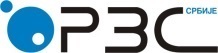 Република СрбијаРепублички завод за статистикуРепублика СрбијаРепублички завод за статистикуISSN 0353-9555САОПШТЕЊЕСАОПШТЕЊЕРГ10број 012 – год. LXVII, 20.01.2017.број 012 – год. LXVII, 20.01.2017.РГ10Група за геопросторне податкеГрупа за геопросторне податкеСРБ012 РГ10 200117Стање 1. јануара 2016.Стање 1. јануара 2016.Стање 1. јануара 2017.Стање 1. јануара 2017.град / градска општина / општина / насељематични број града / градске општине / општине / насеља град / градска општина / општина / насељематични број града / градске општине / општине / насељаРепублика Србија Република Србија Република Србија Република Србија   Вршац80128  Вршац - град80128  Кикинда	    	  	    80209  Кикинда - град80209  Пирот70939  Пирот - град70939